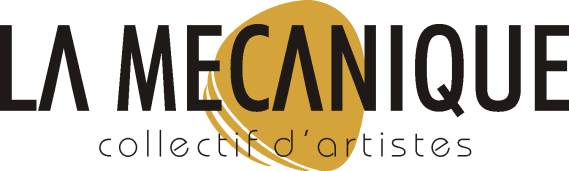 ETE MUSICAL 2021 – FICHE PROJET ARTISTIQUESpectacle : Malaad Roy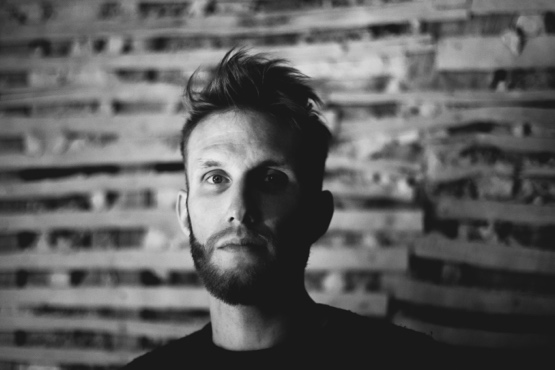 Type de lieu : petites jauges – privilégier intimitéInfos adminProduction et coordonnées : La MécaniqueContact prod : Guillaume TrombettaMail Prod : contact@lamecanique-collectif.frTel Prod : 06 30 65 18 21	Infos artistiquesGenre : concert de musiqueStyle : FolkNombre d’artistes : 1Technicien : 1Durée de représentation maximale : 1h10Nombre de représentations possibles : 2 représentations de 45 minutesInfos techniquesSonorisation : Prévoir un accueil ou une location de matériel – fiche technique à venir prochainement (autonome en partie).Scène : avec ou sans scène – 3x4m d’espace de jeu minimumNombre de véhicules : 1Type de véhicule : voitureCommunication Bio : Malaad Roy est l'avatar folk du musicien Rennais Dany von Del Baüt, un projet dans lequel il cherche à créer des moments privilégiés au travers de compositions fragiles et introspectives.
Sur scène, c'est sans apparat ni superflu que Malaad Roy se livre tel qu'il est et invite l'auditeur à faire de même.La guitare acoustique accompagne une voix singulière venue raconter des histoires tantôt réalistes, tantôt surréalistes mais toujours tournées vers les autres.Lien vidéo : https://youtu.be/qLq7R181sI8 Lien audio : https://doradorovitch.bandcamp.com/album/they-all-left Photo presse reçue ? : OkInfos financières Tarif de cession HT : 600 euros HT Frais kilométriques artistes : 30 cts/Km